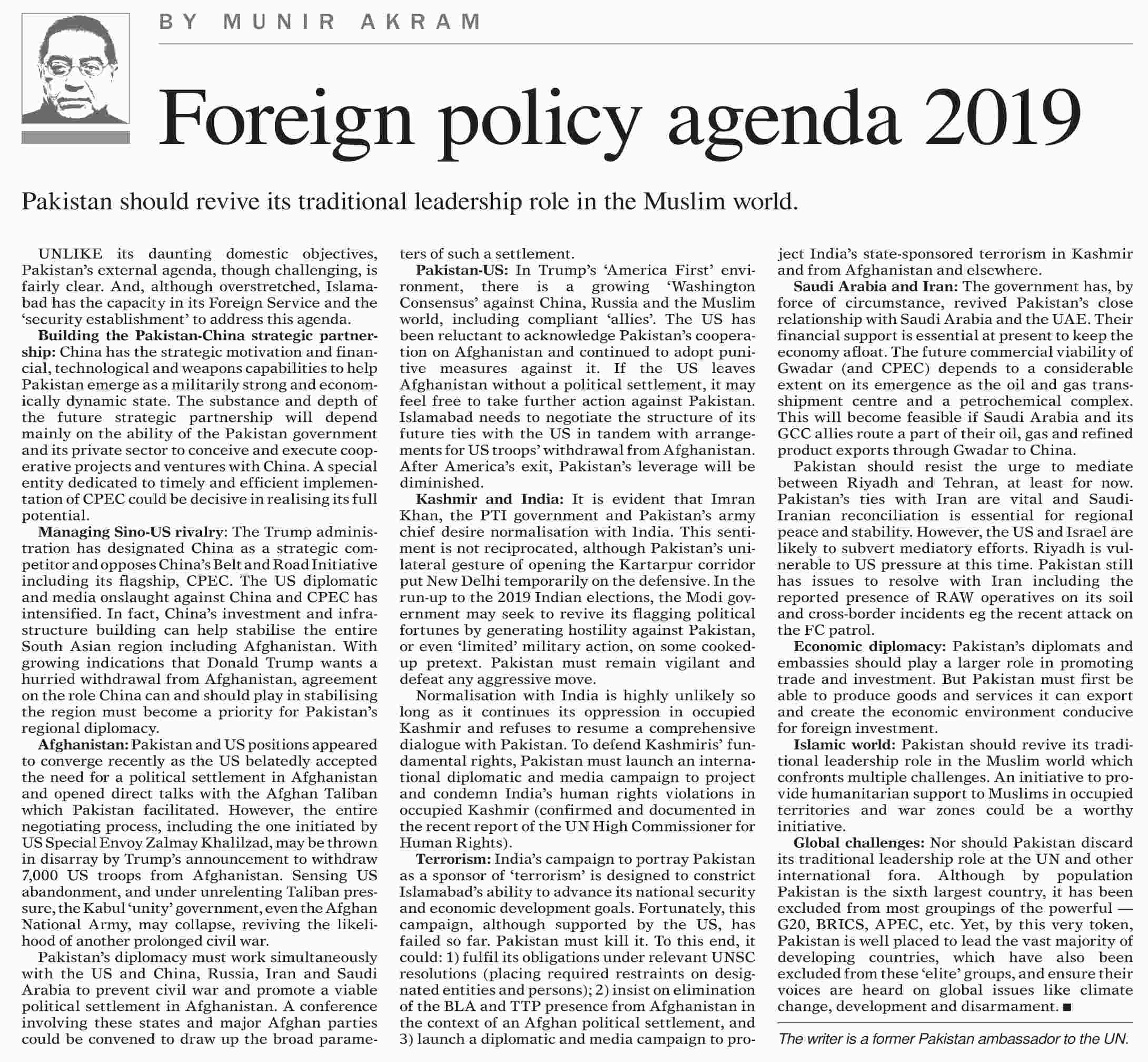 
[TOP]